Professional Career Training.Professional Career Training – это программа международного культурного обмена, дающая абсолютно уникальную возможность выпускникам вузов и колледжей, специалистам и руководителям фирм получить профессиональный опыт работы в американских компаниях, повысить конкурентоспособность собственного бизнеса, внести новые идеи и технологии в его развитие.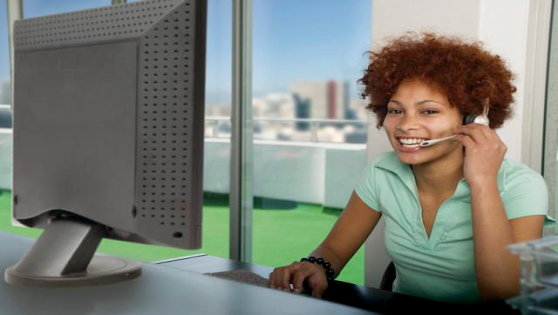 Сферы прохождения стажировок:★искусство и культура;★средства массовой информации;★образование, социальные науки;★менеджмент, бизнес, торговля, финансы;★инженерное дело, архитектура, математические науки;★туризм и гостеприимство.Участники не имеют права стажироваться в сфере медицины, образования и воспитания, авиации и мореходства, а также работать в сфере обслуживания.Требования к участникам «Professional Career Training»:★ возраст 20-40 лет;★ свободное владение английским языком;★ желание работать по своей специальности, полученной в высшем учебном заведении, при наличии опыта работы в России от года, либо по специальности, по которой есть опыт работы не менее 5-ти лет.Для участия в программе «Professional Career Training» необходимо:★ найти работодателя;★ письменно заверенные документы, подтверждающие опыт работы;★ составить план стажировки, подписанный американским работодателем;★ копия диплома и документ, подтверждающий опыт работы;Стоимость программы**В стоимость входит: ★форма DS-2019, подтверждающая Ваше право работать в США;★всевозможное содействие в оформлении визы J-1, позволяющей легально работать на территории США;★медицинская страховка;★консультация участников во время пребывания в стране;★оплата услуг SEVIS.*Дополнительно оплачивается:★комиссионный сбор агентства 5 000 руб.;★авиабилет до места работы;★расходы на питание, размещение;★консульский сбор посольства США;★страхование на случай отказа в выдаче визы США.За подробной информацией обращайтесь к специалистам Центра туристского сервиса «INSERTUM»1 мес.2 мес.3 мес.4 мес.5 мес.6 мес.7 мес.8 мес.9 мес.10  мес.11 мес.12 мес.13 мес.14 мес.41 56141 56141 56144 24347 08850 09652 77755 78658 46761 31264 32067 00270 01072 692